Italian Art Education Tour – 2020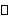 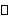 STUDENT BURSARY APPLICATION FORMStudents wishing to apply for an Art Education Bursary should complete the attached form and return it by  Monday 9th of March 2020 to:FAO: Laura Burkhill, Edsential, Whitby Hall Lodge, Stanney Lane, Ellesmere Port, Cheshire CH65 6QY laura.burkhill@edsential.co.uk To meet the criteria to apply for a bursary, a candidate must be in receipt of:Free School Meals or whose families qualify for:Income SupportIncome based job-seeker’s allowanceAn income related employment and support allowanceSupport under the Immigration & Asylum Act 1999Child Tax Credit where the parent is not entitled to Working Tax Credit and an annual income as assessed by the Inland Revenue not exceeding £16,190.……………………………………………………………………………………………………..Italian Art Education Tour – 2020STUDENT BURSARY APPLICATION FORMName in full ………………………………………….……………………………... M/F ……………. Date of Birth …………………………… School/college ………………………………………......... Head of Department……………………………………………………………………………………... Home Address ………………………………………………………………………………………………………………………………………………………………..  Postcode …………………………….Email Address……………………………………………………………………………………………. Contact numbers in UK while you are in ItalyHome Tel ……………………………………………………………………………………………… Parent/carer mobile number(s) ………………………………………………………………………... Student signature ………………………………………………………………………………………....I agree that if my son / daughter is accepted on the course I will pay a non-refundable deposit of £200within 7 days and agree to pay a further payment of £280 by the end of May. I also agree to pay any remaining balance by early September 2020.Parent/Carer signature ………………………………………………………Date ……………………...I certify that the above student is a deserving case and will benefit from the Art Education Bursary.Headteacher/Principal signature …………………………….……………… Date ……………………...